KOMUNIKAT PRASOWYWarszawa, 18 września 2023 r.Dla wszystkich małych i dużych fanów serii animowanej „Bluey”, nadchodzi niezwykła okazja do wspólnej zabawy i edukacyjnego spędzenia czasu! Po raz pierwszy w Polsce! Przyjdź do Promenady już 22 i 23 września! Zrób sobie pamiątkowe zdjęcie z główną bohaterką „Bluey”, weź udział w kreatywnych warsztatach, czekają na Was atrakcje i nagrody! Już 22 i 23 września centrum handlowe Promenada zmieni się w krainę bajkowych przygód, gdzie dzieci i ich rodzice będą mogły wspólnie odkrywać uroki ulubionej kreskówkowej rodziny. Organizatorzy zapewnią niezapomniane emocje i edukacyjną rozrywkę dla najmłodszych.„Bluey” po raz pierwszy zadebiutowała w 2018 roku w Australii na telewizyjnych ekranach i natychmiast podbiła serca najmłodszych telewidzów. Niezwykle uroczy i zabawny serial o rodzinie czterech piesków pokazuje, jak kreatywna zabawa pomaga rozwijać dziecięcą wyobraźnię. Bluey, suczka australijskiej rasy Blue Heeler, ma mnóstwo ciekawych pomysłów i uwielbia, gdy domowa codzienność jest przepełniona wesołymi przygodami.Podczas wydarzenia pociechy będą mogły spotkać się z Bluey i zrobić sobie wspólne, pamiątkowe zdjęcie. Na uczestników czeka także wiele stref animacyjnych. Dzieci będą mogły skorzystać z basenu pełnego kolorowych kulek, wziąć udział w quizie wiedzy o ulubionej postaci oraz wspólnym szukaniu skarbów. Wydarzenie to doskonała okazja do międzypokoleniowej zabawy. Wraz z opiekunami najmłodsi zostaną zaproszeni do rodzinnych kalamburów, wielkich podwórkowych igrzysk i wielu innych wspólnych atrakcji.Dzieci będą mogły puścić wodze fantazji w strefie kreatywnej i stworzyć opaskę z uszami Bluey, a specjalnie przygotowana strefa multimedialna zachęci do podjęcia interaktywnych wyzwań. Na pociechy będą czekać również zabawy z balonami i konkursy z atrakcyjnymi nagrodami.Wydarzenie odbędzie się w dniach 22-23 września, w godzinach 11:00 – 19:00 w centrum handlowym Promenada ul. Ostrobramska 75C. Udział we wszystkich atrakcjach jest bezpłatny. Więcej informacji na stronie: https://warszawa.promenada.com/22-i-23-wrzesnia-bluey-odwiedza-promenade-czas-na-rodzinna-zabawe/Atrium Promenada	Atrium Promenada z powierzchnią 63 tys. mkw. jest jednym z największych centrów handlowych w Polsce oraz modową wizytówką prawobrzeżnej części stolicy. Budynek centrum, położony w samym sercu warszawskiej Pragi-Południe, swoim wyglądem nawiązuje do koncepcji Grand Magasin, znanej z najlepszych galerii handlowych Londynu czy Paryża.Portfolio centrum handlowego tworzą największe światowe brandy. Goście centrum znajdą tutaj tak prestiżowe marki, jak: Calvin Klein Jeans, Guess, Tous, Zara, Vistula, Bytom, Max Mara Weekend, LIU JO, Marella, Olsen, Pandora, Apart, W. Kruk, Sephora, Douglas, iSpot czy Rosenthal. To właśnie tutaj swój flagowy salon otworzyła sieć H&M oraz TK Maxx. Klienci centrum mogą również zrobić zakupy w najnowocześniejszym hipermarkecie Carrefour PRO z bogatą ofertą produktów premium. W obiekcie mieści się także przychodnia centrum medycznego Enel-Med, salon Amari SPA, klub Zdrofit i 13-salowe kino Cinema City. Do dyspozycji klientów jest również nowoczesny food court Republika Smaku z bogatą ofertą popularnych konceptów restauracyjnych serwujących zróżnicowane, starannie dobrane menu z różnych stron świata.Dodatkowe informacje:Społeczna Odpowiedzialność Biznesuwww.warszawa.promenada.com www.g-cityeu.com         Dołącz do nas!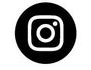 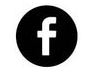 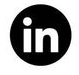 Katarzyna DąbrowskaITBC Communicationtel. 512 869 028katarzyna_dabrowska@itbc.pl  